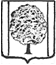                     ПОСТАНОВЛЕНИЕ          ПРОЕКТ АДМИНИСТРАЦИИ ПАРКОВСКОГО  СЕЛЬСКОГО ПОСЕЛЕНИЯ ТИХОРЕЦКОГО РАЙОНАот  _______________                                                                         № _____                       посёлок ПарковыйОб утверждении муниципальной программы Парковского сельского поселения Тихорецкого  района«Формирование современной городской среды» на 2018- 2022 годы        В целях содействия решению вопросов местного значения, вовлечения населения в процессы местного самоуправления, создания благоприятных условий проживания граждан, повышения качества реформирования жилищно-коммунального хозяйства, проведения ремонта дворовых территорий многоквартирных домов Парковского сельского поселения Тихорецкого района, руководствуясь Федеральным законом от 06 октября 2003 года              № 131-ФЗ  «Об общих принципах организации местного самоуправления в Российской Федерации», постановлением Правительства Российской Федерации от 10.02.2017 года № 169 «Об утверждении Правил предоставления и распределения субсидий из федерального бюджета бюджетам субъектов Российской Федерации на поддержку государственных программ субъектов Российской Федерации и муниципальных программ формирования современной городской среды», п о с т а н о в л я ю:1.Утвердить муниципальную программу Парковского сельского поселения Тихорецкого  района «Формирование современной городской среды» на 2018- 2022 годы (прилагается).2. Общему отделу  администрации Парковского сельского поселения  Тихорецкого  района  (Лукьянова) обнародовать настоящее постановление в специально-установленных местах и обеспечить размещение настоящего постановления на официальном сайте администрации  Парковского сельского поселения Тихорецкого района  в информационно – телекоммуникационной сети «Интернет».3.Контроль за выполнением настоящего постановления возложить на заместителя главы Парковского сельского поселения Тихорецкого района В.В.Лагода4.Настоящее постановление вступает в силу со дня его подписания, но не ранее 1 января 2018 года. Глава Парковского сельского поселенияТихорецкого района							                Н.Н.Агеев 